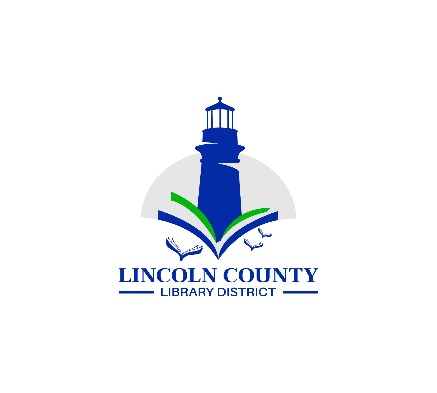 Lincoln County Library District BoardRegular MeetingTuesday October 11, 2022ZoomNoonNewport, OR 97365AgendaAgendaCall Regular Meeting to OrderCall Regular Meeting to OrderPresidentPresidentApproval of the AgendaApproval of the AgendaPresidentPresidentTopicLeadLeadPurpose OutcomePublic CommentPresidentPresidentAnyone may speak at this timeMinutesBoard Meeting September 13, 2022 PresidentPresidentApprovalReportsBoard ReportsBoard MembersBoard MembersInformationDirector’s ReportDirectorDirectorInformationFinancial ReportDirectorDirectorAcceptanceOld BusinessBuilding Purchase UpdateDirectorDirectorInformationLibrary Service Agreements UpdateDirectorDirectorInformationPolicy ApprovalDirectorDirectorApprovalBylaws ApprovalDirectorDirectorApprovalNew BusinessPaid Leave OregonDirectorDirectorInformationGood of the OrderInformationNext District Board Meeting November 8, 2022 InformationAdjournPresidentPresidentMotion